С 15 по 26 марта 2021 года в Республике Коми запланировано проведение первого этапа Общероссийской акции «Сообщи, где торгуют смертью».

Мероприятия акции направлены на привлечение общественности к участию в противодействии незаконному обороту наркотиков, сбор и проверку оперативно-значимой информации, поступающей от гражданского населения, оказание квалифицированной помощи и консультирование по вопросам лечения и реабилитации наркозависимых лиц.

Любой житель Сосногорского района может сообщить значимую информацию по телефонам:

дежурная часть МВД по Республике Коми: 8(8212)28-23-10, 28-23-09, 28-23-03;
телефон доверия МВД по Республике Коми: 8(8212)21-66-35;
Управление по контролю за оборотом наркотиков МВД по Республике Коми: 8(8212)28-12-01;
02 (со стационарного телефона);
102 (с мобильных средств связи).

Информация о фактах незаконного оборота наркотиков может
передаваться анонимно.

Мы обращаемся ко всем жителям с просьбой не оставаться равнодушными к проведению акции. Ваше обращение может спасти чью-то жизнь!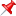 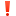 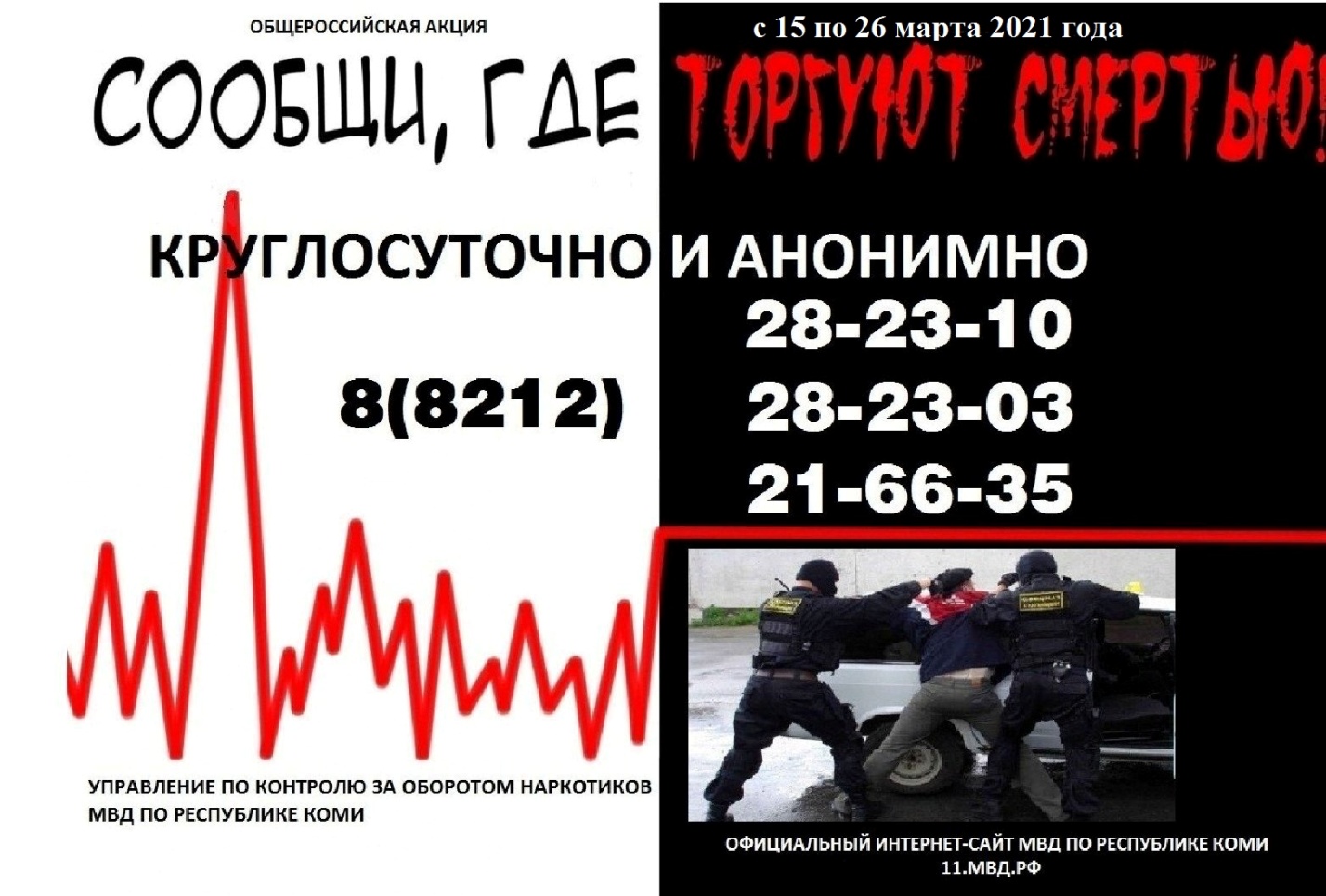 